TRANSFERÊNCIA INTERNASelecionar transferênciaClicar em cadastro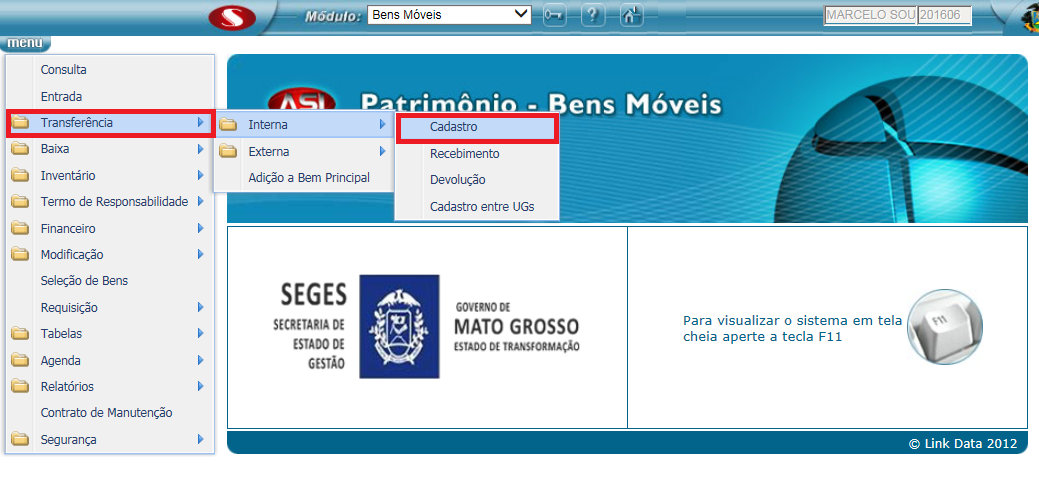 Indique a UL de destinoObs: modalidade permanente se o bem for permanecer no localObs: exige assinatura eletrônica apenas entre transferências entre UG, pois o usuário terá que receber no sistemaSelecionar itens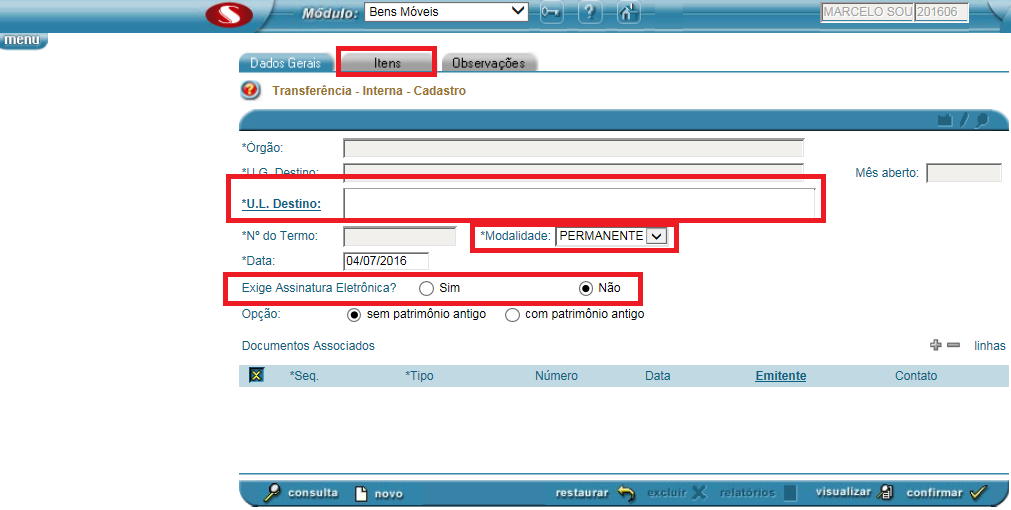 Indique o código da UL de destino e pressionar a tecla F7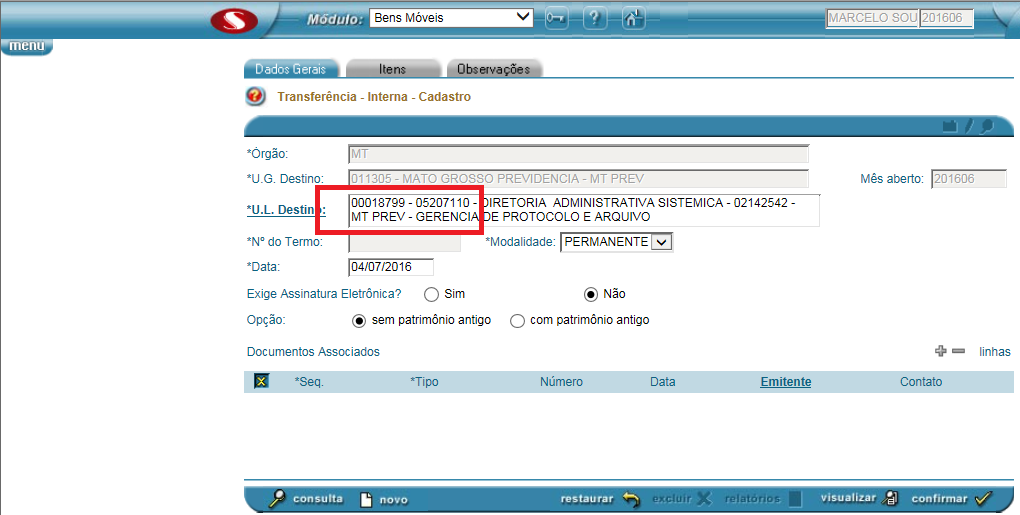 Verificar a data do mês, pois conforme abaixo o sistema está informando que a data está incorreta.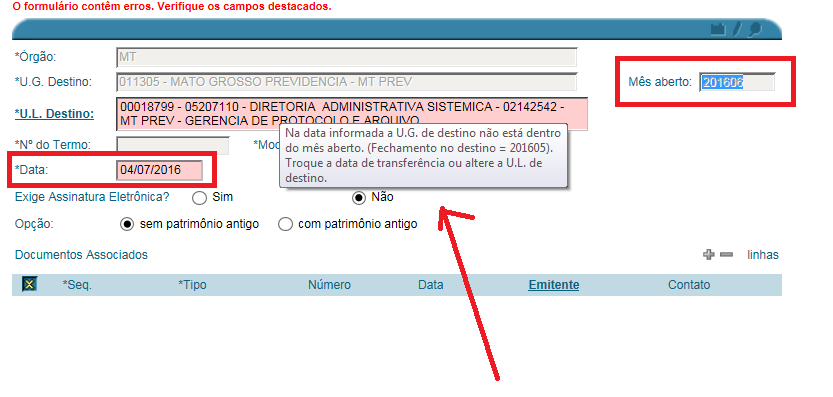 Para fechar o mês segue conforme abaixo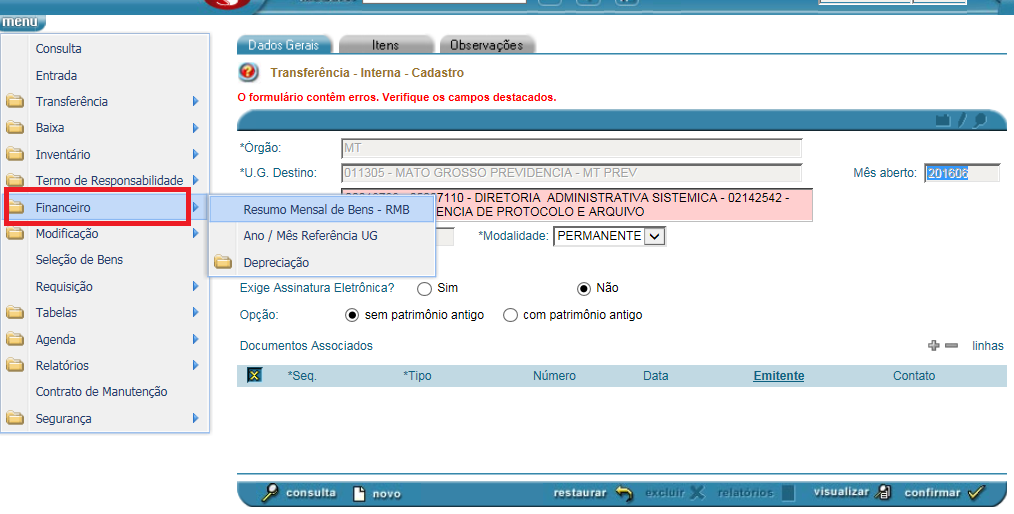 Indicar a UG e o período para fechamento. Depois clicar em confirmar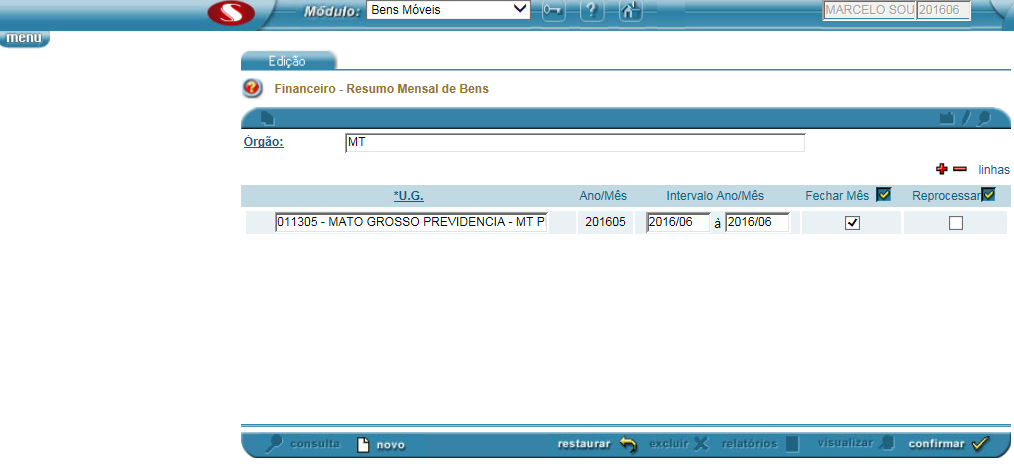 Indique o RP e pressione a tecla F7. Terminado de lançar os bens clicar em confirmar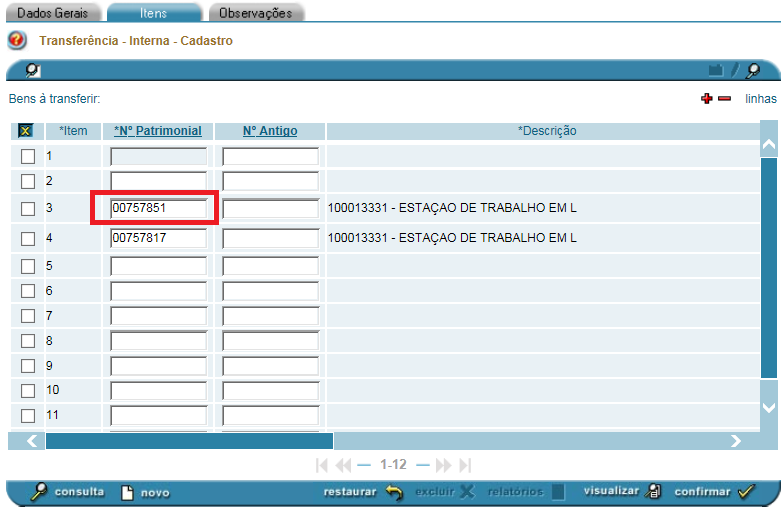 Nesta tela é exibido a UL de Destino, UL de origem, número de itens que estão sendo transferido. Obs. Desmarque o campo manter detentor atual. Finalize clicando em confirmar. 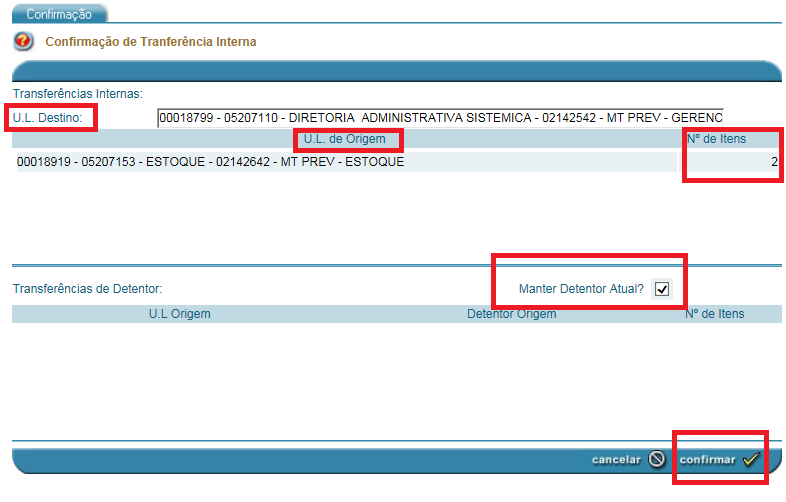 selecione o termo de transferência e clicar em gerar.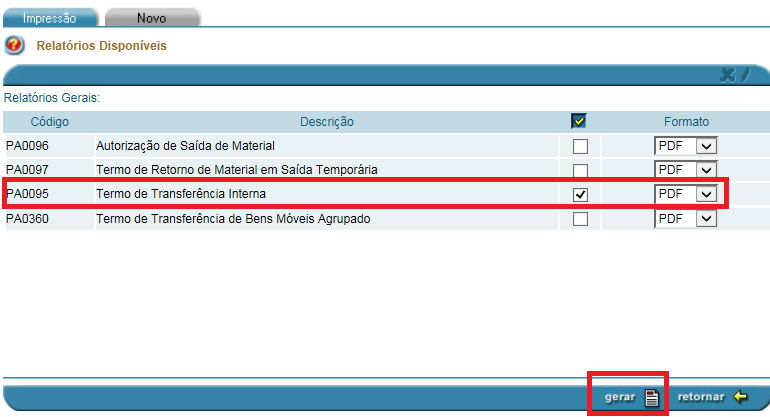 